登记证号：PD20110157	登记证持有人：安徽科立华化工有限公司农药名称：烟嘧磺隆剂型：可分散油悬浮剂 毒性及其标识：   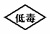 有效成分及其含量：烟嘧磺隆40克/升使用范围和使用方法：使用技术要求:
1.作物对象玉米为马齿型和硬玉米品种，玉米2—5叶期施用。甜玉米、爆裂玉米、制种玉米田、自交系玉米田及玉米2叶前及5叶后，不得使用。初次使用的玉米种子田，需经安全性试验确认安全后，方可使用。2.此药剂对玉米以外的作物会产生药害，施药时不要把药剂洒到或流入周围的其他作物田里。3.根据当地农业生产实际兑水均匀茎叶喷雾，推荐用水量30—50公斤/亩。每季作物最多使用1次。产品性能:
本品是玉米田除草剂，能有效防除玉米田中多种一年生禾本科杂草、阔叶杂草及莎草科杂草。药液被根迅速吸收并通过木质部迅速传导，通过乙酰乙乳酸合成醇来阻止支链氨基酸，施用后杂草立即停止生长，4—5天坏死，20—25天植株死亡。注意事项：
1.不要和有机磷杀虫剂混用或使用本剂前后7天内不要使用有机磷杀虫剂，以免发生药害。2.施药数日后，有时会出现作物褪色或抑制生长的情况，但不会影响作物的生长和产量。3. 施药后一周内培土会影响除草效果。4.施药后遇雨会影响除草效果，但如施药后6小时遇雨不影响效果。5.遇特殊条件，如干旱高温、低温、玉米生长弱小时，请慎用。初次使用本剂，需在当地植保部门指导下使用。6.严禁用弥雾机施药，施药应选择在早上或傍晚进行。7.如在上茬小麦田中使用过长残效期除草剂，如甲磺隆、绿磺隆等的玉米田及与阔叶作物间作或套种的玉米田不宜使用本剂。8.施药时应穿长衣长裤、戴手套、眼镜等，此时不能吃东西、饮水、吸烟等；施药后洗干净手脸。9.严格按照标签内容及技术资料使用本剂。清洗器具的废水不能排入河流、池塘等水源。废弃物要妥善处理，不可作他用，也不可随意丢弃。避免孕妇及哺乳期妇女接触本剂。中毒急救措施：
眼接触：用大量清水冲洗，不要使用中和剂。如有刺激，立即到医院就医。皮肤接触：立即使用大量清水和肥皂清洗。溅入眼睛中立即用清水冲洗至少15分钟；如有刺激，立即到医院就医。如误服，请用清水充分漱口后，立即送医院就医。储存和运输方法：本品应存放在阴凉、干燥、通风处，注意不要与食物、种子、饲料、粮食、饲料等同贮同运；在运输过程中防潮、防晒，避免倒置和碰撞。置于儿童触及不到之处并加锁。质量保证期：2年备注：登记证号：PD20170336	登记证持有人：安徽科立华化工有限公司农药名称：吡嘧·丙噁剂型：可分散油悬浮剂 毒性及其标识：   
总有效成分含量：24%有效成分及其含量：吡嘧磺隆4%，丙炔噁草酮20%使用范围和使用方法：使用技术要求:
于水稻移栽前5天稻田水整地捞平沉浆后进行施药，亩用药剂量经二次稀释后倒入喷雾器中，加水10公斤，去掉喷雾器喷头甩施，施药后2天内只灌不排，插秧时保持田内3—5厘米的水层，插秧后保持此水层10天以上，避免淹没稻苗心叶造成药害。每季作物最多使用1次。产品性能:
本剂为水稻移栽田选择性芽期除草剂，施用后，其有效成分在水面迅速扩散后沉入土壤表层，形成封闭药膜，从而将靶标杂草消灭在萌芽状态，可防治稻田稗草、千金子、水绵、小茨藻、异型莎草、碎米莎草、牛毛毡、鸭舌草、节节菜、陌上菜、紫萍、四叶萍等一年生杂草。注意事项：
1.配药和施药时，应穿戴防护服和手套，避免吸入药液；施药期间不可吃东西、饮水等；施药后应及时洗手和洗脸及暴露部位皮肤并及时更换衣物。2.本品对鱼类等水生生物有毒，远离水产养殖区施药，禁止在河塘等水体中清洗施药器具。3.开启包装时注意用力不要过大，以免药剂散溢。4.孕妇及哺乳期的妇女禁用。5.鱼、虾、蟹等套养稻田禁用。施药后的田水不能直接排入水体。6.用过的容器应妥善处理，不可作他用，也不可随意丢弃。中毒急救措施：
1.使用过程中如感觉身体不适，应立即停止工作，采取急救措施。如药液溅到皮肤，请立即用肥皂和清水冲洗；如药液溅到眼内，应用足量清水冲洗20分钟；如吸入立即漱口。如吞服，则应立即催吐，并携此标签立即去医院诊治。2.本品无解毒剂，应对症治疗。储存和运输方法：本品应贮存在干燥、阴凉、通风、防雨处，远离火源或热源。置于儿童触及不到之处，并加锁。勿于食品、饮料、粮食、饲料等其他商品同贮同运。质量保证期：2年备注：登记证号：PD20180823	登记证持有人：安徽科立华化工有限公司农药名称：噁草酮剂型：悬浮剂 毒性及其标识： 微毒有效成分及其含量：噁草酮13%使用范围和使用方法：使用技术要求:
1.每季作物最多使用1次。2.于水稻直播前整平田面后3—5天土壤喷雾处理，用前须进行安全性试验，亩用药剂量经二次稀释后倒入喷雾器中，加水15公斤。产品性能:
本剂为水、旱两用选择性苗前除草剂，可防除水田中的稗草、千金子、鸭舌草、节节菜、异型莎草及旱田中的狗尾草、稗草、马唐、蓼科和藜科等多种一年生禾本科、莎草科及阔叶类杂草。注意事项：
1.配药和施药时，应穿戴防护服和手套，避免吸入药液；施药期间不可吃东西、饮水等；施药后应及时洗手和洗脸及暴露部位皮肤并及时更换衣物。2.本品对鱼类等水生生物有毒，远离水产养殖区、河塘等水体施药。3.禁止在河塘等水体中清洗施药器具；废弃物应妥善处理，也不能作他用，不能随意丢弃。4.开启包装时注意用力不要过大，以免药剂散逸。5.避免孕妇及哺乳期的妇女接触并禁用。6.鱼、虾、蟹等套养稻田禁用。7.赤眼蜂等天敌放飞区域禁用。中毒急救措施：
1.眼睛溅入∶立刻用大量清水冲洗至少15 分钟。携此标签去医院诊治。2.误食∶清醒患者可饮用水两杯。如误食人员已昏迷，则不要让其服用任何东西。携此标签送医诊治。3.皮肤沾附∶立即进行安全淋浴，用肥皂和水彻底清洗受刺激皮肤，除去所有受污染的衣物并进行彻底清洗，不可将衣物带回家清洗。迅速采取医疗措施。4.误吸∶转移至空气清新处，如症状持续，向医生咨询。5. 无解毒剂，应对症治疗，决定是否催吐、洗胃和导泻。6.使用过程中如感觉身体不适，应立即停止工作，采取急救措施。7.切忌吞服，如吞服，则应立即催吐，并携此标签立即去医院诊治。8.如发生中毒事故，请立即拨打中国疾病预防控制中心职业卫生与中毒控制所24小时咨询服务电话：010-83132345。储存和运输方法：本品应贮存在干燥、阴凉、通风、防雨处，远离火源或热源。置于儿童触及不到之处，并加锁。勿与食品、饮料、粮食、饲料等其他商品同贮同运。贮存或运输时堆层不得超过规定，注意轻拿轻放，以免损坏包装，导致产品泄漏。质量保证期：2年备注：登记证号：PD20170248	登记证持有人：安徽科立华化工有限公司农药名称：2甲·唑草酮剂型：可湿性粉剂 毒性及其标识：   
总有效成分含量：70.5%有效成分及其含量：2甲4氯钠66.5%，唑草酮4%使用范围和使用方法：使用技术要求:
1.在冬小麦返青期至拨节前和移栽水稻分蘖后期，杂草2—5叶期，亩兑水25—30公斤，均匀喷雾，勿重喷漏喷。注意水层勿淹没水稻心叶，避免药害。2.干旱或杂草过大过多时，需在推荐用量范围内加大用药量和用水量。土壤湿度大或气温在15℃以上时有利于药效发挥。3.用药前需进行二次稀释。4.选择晴朗无风天气喷雾，避免飘移到其他阔叶作物上。使用时注意，本品见光后能充分发挥药效，阴天不利药效正常发挥。5.棉花、马铃薯、油菜、豆类、瓜类、果类、果木等作物及双子叶作物对本品敏感，施药时应避免药液飘移到上述作物上，以防产生药害。6.间套或混有阔叶作物的田块，不能使用本品。7.该药对粳稻安全性优于籼稻品种。8.每季作物最多使用1次。产品性能:
本品用于防除冬小麦田一年生阔叶杂草，如播娘蒿、泽漆、荠菜、藜、婆婆纳、田旋花、小蓟、鸭跖草、猪殃殃、萹蓄、野荸荠草，以及水稻移栽田一年生阔叶杂草和莎草科杂草等。注意事项：
1.施药要均匀，剂量要准确，严格按推荐剂量、方法及范围使用。2.开启包装时应选择在无风的条件下，注意药剂不要散逸。3.配药和施药时，应穿防护服，戴口罩或防毒面具以及胶皮手套，以避免污染皮肤、眼睛等，施药期间不可吃东西、饮水等。施药后应及时换洗衣物，洗净手、脸和被污染的皮肤。4.本品与喷雾器接触部分的结合力很强，最好喷雾器专用，否则需彻底清洗干净。5.本品对蜜蜂、鱼类等水生生物、家蚕有毒，施药期间应避免对周围蜂群的影响、开花植物花期、鸟类保护区、蚕室和桑园附近禁用。远离水产养殖区施药，禁止在河塘等水体中清洗施药器具。6.避免孕妇及哺乳期的妇女接触。7.用过的容器应妥善处理，不可作他用，也不可随意丢弃。中毒急救措施：
中毒症状：呕吐、恶心、步态不稳、肌肉纤维颤动、反射降低、瞳孔缩小、抽搐、昏迷、休克等，部分病人有肝肾损害。不慎吸入，应将病人移至空气流通处。不慎接触皮肤或溅入眼睛，应用大量清水冲洗至少15分钟。若误服，立即携标签将病人送往医院，切勿催吐，对症治疗，注意保护脑和肝脏。储存和运输方法：本品应贮存在干燥、阴凉、通风、防雨处，远离火源或热源。置于儿童触及不到之处，并加锁。勿与食品、饮料、饲料、粮食等同贮同运。质量保证期：2年备注：登记证号：PD20161409	登记证持有人：安徽科立华化工有限公司农药名称：丙炔噁草酮剂型：可分散油悬浮剂 毒性及其标识：   有效成分及其含量：丙炔噁草酮10%使用范围和使用方法：使用技术要求:
1.于水稻移栽前5天，稻田水整地捞平沉浆后进行施药。亩用药剂量兑水二次稀释后倒入喷雾器中，加水10公斤，去掉喷雾器喷头甩施。2.施药后2天内只灌不排，插秧时保持田内3—5厘米的水层，插秧后保持此水层10天以上，避免淹没稻苗心叶造成药害。3.在水稻上每季作物最多使用1次。产品性能:
本品为移栽水稻田选择性芽期除草剂，其有效成分能在水面迅速扩散后沉入土壤表层，形成封闭药膜，从而将靶标杂草消灭在萌芽状态。用于防治稻田稗草、千金子、水绵、小茨藻、异型莎草、碎米莎草、牛毛毡、鸭舌草、节节菜、陌上菜、紫萍、四叶萍等一年生杂草。注意事项：
1.配药和施药时，应穿戴防护服和手套，避免吸入药液；施药期间不可吃东西、饮水等；施药后应及时洗手和洗脸及暴露部位皮肤并及时更换衣物。2.开启包装时注意用力不要过大，以免药剂散溢。3.远离水产养殖区施药，禁止在河塘等水体中清洗施药器具；鱼、虾、蟹等套养稻田禁用。施药后的田水不能直接排入水体，赤眼蜂等天敌放飞区域禁用。4.孕妇及哺乳期的妇女禁用。5.用过的容器应妥善处理，不可作他用，也不可随意丢弃。中毒急救措施：
1.使用过程中如感觉身体不适，应立即停止工作，采取急救措施。如药液溅到皮肤，请立即用肥皂和清水冲洗；如药液溅到眼内，应用足量清水冲洗20分钟；如吸入，立即将吸入者转移到空气清新处，注意保暖和休息。请医生诊治。如误服，则应立即催吐，并携此标签立即去医院诊治。2.本品无解毒剂，应对症治疗。储存和运输方法：本品应贮存在干燥、阴凉、通风、防雨处，远离火源或热源。置于儿童触及不到之处，并加锁。勿于食品、饮料、饲料、粮食等同贮同运。质量保证期：2年备注：登记证号：PD20160703	登记证持有人：安徽科立华化工有限公司农药名称：丙炔噁草酮剂型：可分散油悬浮剂 毒性及其标识：   有效成分及其含量：丙炔噁草酮25%使用范围和使用方法：使用技术要求:
1.于水稻移栽前5天，稻田水整地捞平沉浆后进行施药，亩用药剂量兑水二次稀释后倒入喷雾器中，每亩加水10公斤，去掉喷雾器喷头甩施。2.施药后2天内只灌不排，插秧时保持田内3—5厘米的水层，插秧后保持此水层10天以上，避免淹没稻苗心叶。3.在水稻上每季作物最多使用1次。产品性能:
本品为移栽水稻田选择性芽期除草剂，其有效成分能在水面扩散后沉入土壤表层，形成封闭药膜，从而将靶标杂草消灭在萌芽状态。用于防治稻田稗草、千金子、水绵、小茨藻、异型莎草、碎米莎草、牛毛毡、鸭舌草、节节菜、陌上菜、紫萍、四叶萍等一年生杂草。注意事项：
1.配药和施药时，应穿戴防护服和手套，避免吸入药液；施药期间不可吃东西、饮水等；施药后应及时洗手和洗脸及暴露部位皮肤并及时更换衣物。2.开启包装时注意用力不要过大，以免药剂散溢。3.远离水产养殖区、河塘等水体施药，禁止在河塘等水体中清洗施药器具。鱼、虾、蟹等套养稻田禁用。施药后的田水不能直接排入水体。赤眼蜂等天敌放飞区域禁用。4.孕妇及哺乳期的妇女禁用。5.用过的容器应妥善处理，不可作他用，也不可随意丢弃。中毒急救措施：
1.使用过程中如感觉身体不适，应立即停止工作，采取急救措施。如药液溅到皮肤，请立即用肥皂和清水冲洗。如药液溅到眼内，应用足量清水冲洗20分钟。如吸入，立即将吸入者转移到空气清新处，注意保暖和休息。请医生诊治。如误服，则应立即催吐，并携此标签立即去医院诊治。2.无解毒剂，应对症治疗。储存和运输方法：本品应贮存在干燥、阴凉、通风、防雨处，远离火源或热源。置于儿童触及不到之处，并加锁。勿于食品、饮料、饲料、粮食等同贮同运。质量保证期：2年备注：登记证号：PD20170169	登记证持有人：安徽科立华化工有限公司农药名称：氰氟草酯剂型：水乳剂 毒性及其标识：   有效成分及其含量：氰氟草酯20%使用范围和使用方法：使用技术要求:
1.本品用于水稻田稗草1.5—2.5叶期，千金子等2—3叶期，茎叶喷雾处理，推荐用水量为20—30公斤/亩，要细雾滴均匀喷雾。2.施药前排水，稻田土壤水分饱和状态或1厘米水层，使杂草茎叶至少三分之二以上露出水面，施药后24小时至72小时内灌水，保持3—5厘米水层5—7天。施药后如遇暴雨应及时放水，以防田间积水。3.在水稻上每季最多使用1次。产品性能:
本品是芳氧苯氧丙酸类传导型禾本科杂草除草剂，用于水稻田茎叶处理防除千金子、稗草等杂草。本品通过茎叶吸收，传导至生长点，达到杀草效果，用于防除移栽水稻田一年生杂草。注意事项：
1.本品只能用于茎叶喷雾，不能药土、药肥法使用。2.本品使用后从吸收到杂草死亡比较缓慢，一般需要1周以上。死亡症状包括嫩芽萎缩，叶边缘黄萎，老叶不增大等现象。3.使用本品时应穿长衣长裤、靴子、戴手套、眼镜、口罩等适当的防护用具（见图形标识），避免吸入药液。施药期间不可吃东西和饮水等。施药后应及时洗手和洗脸等暴露部位皮肤并及时更换衣物。4.应远离水产养殖区施药，禁止在河塘等水体中清洗施药器具。鱼或虾蟹套养稻田禁用，赤眼蜂等天敌昆虫放飞区禁用。5.孕妇及哺乳期妇女应避免接触。6.用过的容器应妥善处理，不可作他用，也不可随意丢弃。中毒急救措施：
本品对皮肤和眼睛有刺激性。1.皮肤沾附：立即脱掉被药液溅到的衣物，用大量清水冲洗皮肤。衣服彻底清洗后方可再穿。2.眼睛溅入：立即用大量清水冲洗15—20分钟。如配戴隐形眼镜，冲洗5分钟后摘掉眼镜再冲洗15分钟，携此标签去医院诊治。4.误吸：转移至空气清新处，如症状持续，向医生咨询。5.误食：不要自行引吐，携此标签送医院诊治。本品无特殊解毒剂，对症治疗。储存和运输方法：本品应贮存在干燥、阴凉、通风、防雨处，远离火源或热源。置于儿童及其他无关人员触及不到的地方，并加锁。不能与食品、饮料、粮食、饲料等同贮同运。质量保证期：2年备注：登记证号：PD20094578	登记证持有人：广东顾地丰生物科技有限公司农药名称：氯氰菊酯剂型：乳油 毒性及其标识：   有效成分及其含量：氯氰菊酯50克/升使用范围和使用方法：使用技术要求:
1.本品应于菜青虫低龄幼虫发生期用药一次，14天左右再喷一次，最多使用2—3次。根据当地农业生产实际进行兑水茎叶喷雾，推荐用水量40—60公斤/亩。2.需对荔枝树枝叶喷雾均匀周到。3.大风天或预计1小时内降雨，请勿施药。4.本品在十字花科蔬菜叶菜上使用的安全间隔期为5天，每个作物周期的最多使用次数为3次。产品性能:
本品属拟除虫菊酯类杀虫剂，以触杀、胃毒作用为主。注意事项：
1.本品对水生动物、蜜蜂、蚕极毒。水产养殖区、河塘等水体及附近禁用；禁止在河塘等水体中清洗施药器具。蚕室和桑园附近禁用。施药田块及其周围植物开花期禁用。2.按照用药量及施药次数使用，不要随意增加，注意与非菊酯类农药及其他作用机制不同的杀虫剂轮换使用，延缓抗性的产生。3.本品不可与碱性物质如波尔多液等混用，以免分解失效。4.施药时做好防护措施，穿防护服、鞋，戴好口罩、帽子、手套等。避免吸入药液。施药期间不可吃东西和饮水。施药后应及时洗手和洗脸及暴露部位皮肤并及时更换衣物。5.用过的容器需妥善处理，不可作他用，也不可随意丢弃。6.孕妇及哺乳期妇女禁止接触本品。中毒急救措施：
本品属神经毒剂，接触部位皮肤感到刺痛，接触量大时会引起头痛，头昏，恶心呕吐，双手颤抖，重者抽搐或惊厥、昏迷、休克。若不慎中毒时需注意：无特殊解毒剂，可对症治疗。大量吞服时可洗胃。不能催吐。储存和运输方法：本品应贮存在干燥、阴凉、通风、防雨处，远离火源或热源。置于儿童触及不到之处，并加锁。勿与食品、饮料、饲料、粮食等其他商品同贮同运。质量保证期：2年备注：登记证号：PD20140610	登记证持有人：广东顾地丰生物科技有限公司农药名称：氟啶脲剂型：乳油 毒性及其标识：   有效成分及其含量：氟啶脲50克/升使用范围和使用方法：使用技术要求:
1.于小菜蛾卵孵盛期至低龄幼虫发生初期兑水喷雾，推荐用水量60—75公斤/亩，喷雾时需均匀周到。2.由于本品杀虫作用较慢，喷雾时需提早3天左右。喷药过迟防效下降。3.大风天或预计1小时内降雨，请勿施药。4.本品在甘蓝上的安全间隔期为7天，每季作物最多使用3次。产品性能:
本品是一种苯甲酰脲类杀虫剂，以胃毒作用为主，兼有触杀作用，无内吸性。机理为抑制几丁质合成，阻碍昆虫正常脱皮，使卵的孵化、幼虫脱皮以及蛹发育畸形，成虫羽化受阻。对甘蓝小菜蛾有效，作用速度较慢。注意事项：
1.不可与碱性农药等物质混用，以免分解失效。2.频繁使用会产生抗性，建议与其他不同作用机制的药剂轮换使用。3.本品对蚕及鱼贝类高毒，使用时应注意防止污染水塘和桑园。4.本品中等毒，施药时严格遵守农药使用操作规程，注意安全防护，避免溅入眼中或污染皮肤，施药后立即清洗。5.用过的容器需妥善处理，不可作他作，也不可随意丢弃。6.避免孕妇及哺乳期妇女接触。中毒急救措施：
如误服喝1—2杯水，立即洗胃，不要引吐。立即携此标签送医院对症治疗。储存和运输方法：本品应贮存在干燥、阴凉、通风、防雨处，远离火源或热源。置于儿童触及不到之处并加锁。勿与食品、饮料、饲料、粮食等其他商品同贮同运。质量保证期：2年备注：登记证号：WP20210406	登记证持有人：广东省陆丰裕达企业发展公司农药名称：电热蚊香液剂型：电热蚊香液 毒性及其标识： 微毒有效成分及其含量：氯氟醚菊酯0.8%使用范围和使用方法：使用技术要求:
使用时药力散发均匀,无须每天添加或更换。使用方便。1.旋开电热蚊香液的瓶盖。2.将蚊香液装入驱蚊器内。3.将驱蚊器插上电源，指示灯亮即表示正常工作。4.用毕切断电源。产品性能:
本产品以拟除虫菊酯配制而成，能有效驱蚊。注意事项：
置于儿童接触不到的地方。使用时注意通风；注意用电及防火安全；本品对鱼、蚕有毒，蚕室及其附近禁用；用后洗手。过敏者禁用；使用中有任何不良反应请及时就医。中毒急救措施：
中毒和急救措施，若有误服，则应立即携带标签将病人送医院诊治。不慎吸入，应将病人移至空气流通处。如接触药液或溅入眼睛后应即用清水冲洗15分钟以上。储存和运输方法：1.置于儿童接触不到的阴凉干燥处，勿与食品、种子、饮料、饲料及易燃易爆品等同贮同运。2.搬运时要轻取轻放，防止剧烈震动、日晒、雨淋和重压。3.远离火源或热源。质量保证期：3年备注：登记证号：PD20211085	登记证持有人：广西上思县安格特生物科技厂农药名称：2,4-滴·草铵膦剂型：可溶液剂 毒性及其标识：   
总有效成分含量：24%有效成分及其含量：2,4-滴4%，草铵膦20%使用范围和使用方法：使用技术要求:
1.在非耕地杂草生长旺盛期施药，根据当地农业生产实际，推荐用水量50公斤/亩，茎叶兑水喷雾一次，注意均匀喷雾到杂草茎叶上，以保证除草效果。2.施药时防止药液飘移到果树和临近作物上，以免发生药害。3.大风天或预计1小时之内有降雨，请勿使用。4. 每季作物最多使用1次。5.禁止在田间道路、田埂、果树行间、休耕地、林场地等农林区域使用。产品性能:
2,4-滴为选择性内吸传导激素型化学制剂，草铵膦是膦酸类非选择性触杀型除草剂，能有效防除非耕地杂草。注意事项：
1.严格按农药安全使用规则正确使用，未用完的液体就保存在原包装内，盖紧瓶盖，并置于儿童触及不到的地方，远离饮料和食物。2.喷雾器使用后彻底清洗干净，清洗废液妥善处理，剩余药剂及废弃包装不得随意丢弃，更不可作他用。3.使用本品时应采取相应的安全防护措施，穿防护服，戴防护手套、口罩等，避免皮肤接触。本品对眼睛有刺激性，使用时避免药液接触眼睛、粘膜和伤口等。避免吸入药液。使用中不可吸烟、饮水及吃东西，使用后及时清洗手、脸等暴露部位的皮肤并更换衣物。4.本品对家蚕及水生生物有风险。施药时应在桑园或蚕室附近禁止使用，水产养殖区、河塘等水体附近禁用，严禁药液流入江河湖泊等鱼类养殖水体，禁止在河塘等水体清洗施药器械。5.避免与非靶标生物接触，做好安全工作，施药时应远离瓢虫、赤眼蜂等天敌放飞区域；避免对周围蜂群的影响，蜜源作物花期、鸟类保护区附近慎用。6.避免与氧化剂接触。7.孕妇及哺乳期妇女避免接触此药。中毒急救措施：
中毒症状：本品对眼睛具有刺激，严格按照标签推荐方法使用，用药时如果感觉不适，立即停止工作，采取急救措施。皮肤接触：立即脱去被污染的衣物，用肥皂和大量清水冲洗皮肤暴露部位。如皮肤刺激感持续，请医生诊治。眼睛溅入：立即翻开眼睑，用清水冲洗至少15分钟，再请医生诊治。吸入：立即将吸入者转移到空气清新处，若吸入者停止呼吸，需要进行人工呼吸。注意保暖和休息，请医生诊治。误食：严禁引吐，应先立即用清水漱口，再携带产品标签送医就诊，对症治疗。注意：对昏迷病人，切勿经口喂入任何东西。储存和运输方法：本品应储存在干燥、阴凉、通风、防雨处，远离火源或热源，置于儿童触及不到的地方，并加锁保存。装卸、运输过程中，需专门车辆运输，轻拿轻放，确保包装不泄露、不损坏。不能与食品、饮料、粮食、饲料等混合储存运输。质量保证期：2年备注：2,4-滴钠盐4.4%。登记证号：PD20091683	登记证持有人：海利尔药业集团股份有限公司农药名称：阿维·高氯剂型：乳油 毒性及其标识：   (原药高毒)
总有效成分含量：1.8%有效成分及其含量：高效氯氰菊酯1.5%，阿维菌素0.3%使用范围和使用方法：使用技术要求:
1.本品应于甘蓝小菜蛾发生初期使用，根据当地农业生产实际兑水均匀喷雾，推荐用水量60—75公斤/亩。2.施药时应避免药液飘移到其他作物上，以防产生药害。3.大风天或预计1小时内降雨，请勿施药。4.本品在甘蓝上使用的安全间隔期为3天，每个作物周期的最多使用次数为2次。产品性能:
本品为阿维菌素和高效氯氰菊酯复配而成，能延缓甘蓝小菜蛾抗性。作用机理主要为阻碍害虫运动神经信息传递而使身体麻痹死亡，作用方式以胃毒、触杀为主，击倒快，同时能有效渗入施用作物表皮组织，因而具有较长持效期。注意事项：
1.建议与其他作用机制不同的杀虫剂轮换使用，以延缓抗性产生。2.本品对蜜蜂、鱼类等水生生物、家蚕有毒，施药期间应避免对周围蜂群的影响、施药田块及其周边植物开花期、蚕室和桑园附近禁用。水产养殖区、河塘等水体及附近禁用；禁止在河塘等水体中清洗施药器具，避免污染水源。3.本品不可与呈碱性的农药等物质混合使用。4.使用本品时应穿戴防护服和手套、口罩、帽子、护目镜、鞋子等，避免吸入药液。施药期间不可吃东西和饮水。施药后应及时洗手和洗脸及暴露部位皮肤并及时更换衣物。5.孕妇及哺乳期妇女应避免接触本品。6.用过的容器应妥善处理，不可作他用，也不可随意丢弃。中毒急救措施：
中毒后症状为:抽搐、恶心、痉挛、呕吐。 不慎吸入，应将病人移至空气流通处。不慎接触皮肤或溅入眼睛，应用大量清水冲洗至少15分钟。误服则应立即携此标签将病人送医院对症治疗。医生应判断中毒原因，若为阿维菌素中毒为主，立即引吐并给患者服用吐根糖浆或麻黄素，但勿给昏迷患者催吐或灌服任何东西，抢救时避免给患者使用增强γ-氨基丁酸活性的药物，如巴比妥、丙戊酸等。如判断以高效氯氰菊酯中毒为主，无特殊解毒剂，对症治疗。储存和运输方法：本品应贮存在干燥、阴凉、通风、防雨处，远离火源或热源。置于儿童触及不到之处，并加锁。勿与食品、饮料、粮食、饲料等其他商品同贮同运。质量保证期：2年备注：登记证号：PD20101245	登记证持有人：海利尔药业集团股份有限公司农药名称：多抗·锰锌剂型：可湿性粉剂 毒性及其标识：   
总有效成分含量：46%有效成分及其含量：代森锰锌44%，多抗霉素2%使用范围和使用方法：使用技术要求:
1.防治苹果斑点落叶病，在苹果谢花后到套袋前，连续使用2—3遍，根据当地农业生产实际兑水均匀喷雾；秋梢期再使用一遍。2.施药时应避免药液飘移到其他敏感作物上。3.大风天或预计1小时内降雨，请勿施药。4.在苹果树上使用的安全间隔期为10天，每季最多使用3次。产品性能:
本品选用多抗霉素与络合代森锰锌复配而成，在对作物产生保护作用的同时，也能够被作物吸收到体内产生治病的作用。注意事项：
1.建议与其他作用机制不同的杀菌剂轮换使用，以延缓抗性产生。2.本品对蜜蜂、鱼类等水生生物、家蚕有毒，施药期间应避免对周围蜂群的影响、开花植物花期、蚕室和桑园附近禁用。水产养殖区、河塘等水体及附近禁用；禁止在河塘等水体中清洗施药器具。3.本品不可与呈碱性的农药等物质混合使用。4.使用本品时应穿戴防护服、手套、口罩、帽子、护目镜、鞋子等，避免吸入药液；施药期间不可吃东西、饮水等。施药后应及时洗手、洗脸等暴露部位皮肤并及时更换衣物。5.孕妇及哺乳期妇女应避免接触本品。6.废弃物应妥善处理，不可作他用，也不可随意丢弃。中毒急救措施：
中毒后症状为:抽搐、恶心、痉挛、呕吐。不慎吸入，将病人移至空气流通处。不慎接触皮肤或溅入眼睛，用大量清水冲洗至少15分钟，仍有不适时，就医；误服立即携此标签将病人送医院诊治，对症治疗，无特效解毒剂。储存和运输方法：本品应贮存在干燥、阴凉、通风、防雨处。远离火源或热源。置于儿童触及不到之处，并加锁。勿与食品、饮料、粮食、饲料等其他商品同贮同运。质量保证期：2年备注：登记证号：PD20132180	登记证持有人：海利尔药业集团股份有限公司农药名称：阿维·噻虫嗪剂型：悬浮剂 毒性及其标识：   (原药高毒)
总有效成分含量：12%有效成分及其含量：噻虫嗪10%，阿维菌素2%使用范围和使用方法：使用技术要求:
1.产品使用时期为水稻稻飞虱发生危害初期，若虫3龄期以前。2.根据当地农业生产实际兑水均匀喷雾，推荐用水量30—45公斤/亩。在稻飞虱若虫3龄期前喷药一次。3.采用二次配药法，现配母液，加水稀释至所需药液量，充分混合均匀后，进行喷雾，施药要均匀一致，做到不重喷、不漏喷。4.大风天或预计2小时内降雨，请勿施药。5.在水稻上使用的安全间隔期为14天，每季作物最多用药2次。产品性能:
本品是一种新型的十六元大环内酯化合物和烟碱类混配的产品，对昆虫具有触杀和胃毒作用，且具有防效高、持效期长的特点，按推荐剂量使用，对水稻稻飞虱有效。注意事项：
1.本品不可与呈碱性的农药等物质混合使用。2.建议与其他作用机制不同的杀虫剂轮换使用，以延缓抗性产生。3.水产养殖区、河塘等水体及附近禁用；禁止在河塘等水体中清洗施药器具。鱼或虾蟹套养稻田禁用，施药后的田水不得直接排入水体。4.本品对蜜蜂、鱼类等水生生物、家蚕有毒，施药期间应避免对周围蜂群的影响，周围开花植物花期、蚕室和桑园附近禁用。赤眼蜂等天敌放飞区禁用。5.使用本品时应穿戴防护服和手套、口罩、帽子等，避免吸入药液。施药后应及时洗手和洗脸及暴露部位皮肤并及时更换衣物。6.孕妇及哺乳期妇女禁止接触。7.用过的容器应妥善处理，不可作他用，也不可随意丢弃。中毒急救措施：
皮肤接触到药液或溅入眼睛，立即用清水洗净至少15分钟。若误服，不要引吐，立即携此标签，将病人送入医院急救，如进行洗胃，应防止呕吐物进入呼吸道，考虑使用活性炭和泻药，按病症状治疗。不慎吸入，将病人移至空气流通处。储存和运输方法：本品应贮存在干燥、阴凉、通风、防雨处，远离火源或热源。置于儿童触及不到之处，并加锁。勿与食品、饮料、粮食、饲料等其他商品同贮同运。质量保证期：2年备注：登记证号：PD20212453	登记证持有人：华北制药集团爱诺有限公司农药名称：甲维·虱螨脲剂型：水分散粒剂 毒性及其标识：   
总有效成分含量：45%有效成分及其含量：虱螨脲40%，甲氨基阿维菌素4.4%使用范围和使用方法：使用技术要求:
1.在甘蓝上安全间隔期为7天，每季作物最多使用1次。2.按照推荐剂量，于甘蓝菜青虫卵孵化盛期至低龄幼虫期兑水喷雾。具体兑水量应根据当地农业生产实际，以达到药液喷到叶面湿润又刚好不滴水为宜，推荐用水量40—60公斤/亩。喷雾要均匀周到。3.大风天或预计1小时内下雨请勿施药。产品性能:
本品是由甲维盐和虱螨脲复配的杀虫剂，甲维盐具有触杀和胃毒作用，可导致害虫神经细胞功能全部丧失，迅速停止进食，且会发生不可逆转的麻痹行为，在之后的三四天之内，害虫死亡率达到最高；虱螨脲作用于幼虫,可阻止蜕皮过程从而杀死害虫。用于防治甘蓝菜青虫。注意事项：
1.本品对蜂鸟鱼蚕等生物有毒，施药应远离水产养殖区、河塘等水体，禁止在河塘等水体中清洗施药器具；（周围）开花植物花期禁用；蚕室及桑园附近禁用。2.建议与其他作用机制不同的杀虫剂轮换使用以延缓抗药性产生。3.使用时穿戴长衣、长裤、帽子、口罩、手套等安全防护措施。避免吸入药液。施药期间不可吃东西和饮水。施药后应及时洗手和洗脸。4.用过的容器应妥善处理，不可作他用，也不可随意丢弃。5.孕妇及哺乳期妇女禁止接触。中毒急救措施：
使用中或使用后如感觉不适，立即停止工作，采取急救措施，并携带此标签或说明书送医院就诊。1.皮肤接触：脱去污染的衣物，用软布去除沾染农药，立即用大量清水和肥皂水冲洗。2.眼睛溅入：立即用流动清水冲洗至少15分钟。3.吸入：立即离开施药现场，转移到空气清新处。4.误食：用清水充分漱口后，立即携带此标签或说明书到医院就 诊。5.紧急治疗措施：立即引吐、洗胃，洗胃时应防止胃容物进入呼吸道。并给患者服用吐根糖浆或麻黄素，但勿给昏迷患者催吐或灌任何东西。抢救时避免给患者 使用增强γ－氨基丁酸活性的药物，如巴比妥、丙戊酸等。储存和运输方法：本品应贮存在干燥、阴凉、通风、防雨处，远离火源或热源。置于儿童触及不到之处并加锁。勿与食品、饮料、粮食、饲料等同贮同运。质量保证期：2年备注：甲氨基阿维菌素苯甲酸盐5%。登记证号：PD20130152	登记证持有人：江苏剑牌农化股份有限公司农药名称：阿维·炔螨特剂型：水乳剂 毒性及其标识：   (原药高毒)
总有效成分含量：40%有效成分及其含量：炔螨特39.5%，阿维菌素0.5%使用范围和使用方法：使用技术要求:
在春梢及秋梢叶片转绿前密切注意果园虫情，当红蜘蛛零星出现时开始施药，喷药时需做到叶背、叶面及枝条均匀喷湿。大风天或一小时内有雨勿喷。梨树、柑橘春梢嫩叶及25厘米以下的瓜、苗、棉苗对本品较敏感，施药时避免药液飘移到上述作物。在柑橘树上安全间隔期30天，每季最多施药2次。产品性能:
本品由阿维菌素与炔螨特混配，具有触杀、胃毒作用，两者混配后具有阿维菌素与炔螨特双重的杀螨特点，能有效防治柑橘树红蜘蛛。注意事项：
1.使用时应穿长衣长裤、靴子，戴帽子、护目镜、口罩、手套等防护用具；施药期间不可吃东西、饮水、吸烟等；施药后应及时洗手、洗脸并洗涤施药时穿着的衣物。2.在蚕室、桑园及其附近地区、养蜂地区和赤眼蜂等天敌放飞地区及蜜源作物上禁止使用。水产养殖区、河塘等水体附近禁用。禁止在河塘等水体中清洗施药器具。严禁药液流入河塘等水源。3.建议与其他不同作用机制的杀虫剂轮换使用。4.用过的容器应妥善处理，不可作他用或随意丢弃。5.孕妇、哺乳期妇女避免接触本产品。中毒急救措施：
1、中毒:立即将中毒者移到空气新鲜的地方处理，严重者立即送医院治疗。2、如溅入眼中，立即用大量清水冲洗15分钟以上，粘附皮肤后用肥皂和大量水清洗。严重者立即就医。3、误服而发生中毒现象，请立即携此标签就医，无特效解毒剂，对症治疗。4、中国预防医学科学院中毒控制中心24小时服务电话: 010-83132345。储存和运输方法：1、本品应贮存于阴凉、干燥和通风处，远离火源。2、本品贮运应放置于儿童、无关人员接触不到的地方并加锁保管，不可与食品、饮料、粮食、饲料等混合贮运。3、运输时应注意防晒、防雨，搬运时轻搬轻放，不可倒置。质量保证期：2年备注：登记证号：PD20211630	登记证持有人：江苏省农用激素工程技术研究中心有限公司农药名称：吡氟酰草胺剂型：悬浮剂 毒性及其标识：   有效成分及其含量：吡氟酰草胺41%使用范围和使用方法：使用技术要求:
1.冬小麦返青后至拔节前或春小麦3—5叶期，阔叶杂草2—5叶期，茎叶喷雾施药一次，每亩兑水30—50公斤，不得漏喷或重喷。2.大风天或预计6小时内降雨，请勿施药。3.在低温和寒流及霜冻来临前后不宜用药。4.每季最多使用1次。产品性能:
本品是一种酰苯胺类除草剂，具有抑制类胡萝卜素生物合成作用，吸收药剂的杂草植株中类胡萝卜素含量下降，导致叶绿素被破坏，细胞膜破裂，杂草则表现为幼芽脱色或白色，最后整株萎蔫死亡。注意事项：
1.本品不得用于小麦与其他作物间作、混种田。2.蚕室及桑园附近禁用，最外围桑树作为隔离带。3.本品避免与氧化剂接触。4.使用本品应戴防护手套、口罩，穿干净防护服。工作结束后，应用肥皂、清水洗脸、手和裸露部位。5.用过的容器应妥善处理，不可做他用，也不可随意丢弃。6.对水生生物有毒，远离水产养殖区、河塘等水体施药；禁止在河塘等水体中清洗施药器具。7.施药后器具应彻底清洗，剩余的药液和洗刷施药用具的水，不要倒入田间、河流。8.配制和运输该剂时请穿戴必要的防护用具。9.避免孕妇及哺乳期的妇女接触。10.严格按照推荐方法使用、操作和贮藏本品。使用时应接受当地农业技术部门的指导。11.切勿超剂量使用，以免产生药害。中毒急救措施：
1.中毒症状：毒性低，一般不会引起全身中毒。2.如不慎接触皮肤，应用肥皂和大量清水冲洗，若溅入眼内，立即用大量清水冲洗至少15分钟，如还不适请就医。3.如吸入，立即将吸入者转移到空气清新处，如果吸入者停止呼吸，需要进行人工呼吸。注意保暖和休息，请医生诊治。4.无特殊解毒剂，若误服饮大量水催吐，保持安静，并送往医院对症治疗。储存和运输方法：包装件应贮存于通风、干燥、防雨、阴凉的库房中，远离火源和热源。置于儿童及无关人员接触不到处，并加锁。贮运时，严防潮湿和日晒，远离儿童，不能与食品、饮料、粮食、饲料等物质同贮同运。运输时，确保不泄漏、不损坏、不倒塌，并要防曝晒、雨淋，防高温。质量保证期：2年备注：登记证号：PD20152380	登记证持有人：江苏省农用激素工程技术研究中心有限公司农药名称：双氟·滴辛酯剂型：悬浮剂 毒性及其标识：   
总有效成分含量：42%有效成分及其含量：2,4-滴异辛酯41.3%，双氟磺草胺0.7%使用范围和使用方法：使用技术要求:
1.冬小麦分蘖盛期（4叶后）至二节期前施药，根据当地农业生产实际兑水均匀茎叶喷雾，推荐用水量45公斤/亩。不能在冬小麦分蘖前或二节期后施药，否则易出现药害。2.最适施药温度为5—25℃。白天施药温度应不低于5℃。用药前1天至用药后3日内有0℃低温、降霜、降雪等恶劣天气，不可施用，否则易出现药害。3.尽量在无风无雨时施药，避免雾滴飘移危害周围作物。4.每季最多使用1次。产品性能:
本品是内吸传导型麦田苗后阔叶除草剂，杀草速度较快，杀草谱较广，可防除麦田猪殃殃、播娘蒿、荠菜等阔叶杂草。注意事项：
1.本品对赤眼蜂有毒，施药期间应避免对赤眼蜂的影响，赤眼蜂等天敌放飞区域禁用。2.包装容器不可挪作他用或随便丢弃。施药后药械应彻底清洗，剩余的药液和洗刷施药用具的水，不要倒入田间、河流或池塘等水域，禁止在河塘等水域清洗施药器具。3.配制和运输该剂时请穿戴必要的防护用具。4.使用本品应带防护手套、口罩，穿干净防护服。施药期间不可吃东西、喝水及吸烟。工作结束后，应用肥皂、清水洗脸、手和裸露部位。5.避免孕妇及哺乳期妇女接触本品。中毒急救措施：
皮肤接触：立即脱掉被污染的衣物，用大量清水彻底冲洗受污染皮肤，如皮肤刺激感持续，请医生诊治。眼睛溅药：立即将眼睑翻开，用清水冲洗至少15分钟，再请医生诊治。发生吸入：立即将吸入者转移到空气清新处，如果吸入者停止呼吸，需要进行人工呼吸。注意保暖和休息。请医生诊治。误服：无特殊解毒药，及时送医院对症治疗。 如尚清醒，饮用少量清水。请勿自行引吐。勿让神志不清者食用任何东西。储存和运输方法：包装件应贮存于通风、干燥、防雨、阴凉的库房中，远离火源和热源，并加锁。贮运时，严防潮湿和日晒，置于儿童接触不到的地方，不能与食品、饮料、粮食、饲料等混合贮存。运输时，确保不泄漏、不损坏、不倒塌，并要防曝晒、雨淋，防高温。质量保证期：2年备注：登记证号：PD20151735	登记证持有人：江苏省农用激素工程技术研究中心有限公司农药名称：氟唑磺隆剂型：水分散粒剂 毒性及其标识： 微毒有效成分及其含量：氟唑磺隆70%使用范围和使用方法：使用技术要求:
1.春小麦2—3叶期，杂草1—3叶期，冬小麦3叶至返青，杂草2—4叶期施药，根据当地农业生产实际兑水均匀茎叶喷雾，推荐用水量45公斤/亩。2.施药时注意药量准确，做到均匀喷洒，尽量在无风无雨时施药，避免雾滴飘移危害周围作物。3.每季最多使用1次。产品性能:
本品为磺酰脲类内吸传导选择性除草剂，适用于春小麦田和冬小麦苗后茎叶喷雾，可被杂草的根和茎叶吸收，防除野燕麦、雀麦、狗尾草、看麦娘等禾本科杂草，并能防除多种阔叶杂草，对春小麦、冬小麦安全性较好，持效期较长。注意事项：
1.勿在套种或间大麦、燕麦、十字花科作物及豆类及其他作物的小麦田使用。2.施药时应该严格控制施药剂量，喷雾均匀周到，避免重喷、漏喷或超过推荐剂量用药。3.包装容器不可挪作他用或随便丢弃。施药后药械应彻底清洗，禁止在河塘等水体中清洗施药器具，剩余的药液和洗刷施药用具的水，不要倒入田间、河流。4.使用本品应戴防护手套、口罩，穿干净防护服，避免吸入药液。施药期间不可吃东西、喝水和吸烟。工作结束后，应用肥皂、清水洗脸、手和裸露部位。5.避免孕妇及哺乳期妇女接触。中毒急救措施：
皮肤接触：立即脱掉被污染的衣物，用大量清水彻底冲洗受污染皮肤，如皮肤刺激感持续，请医生诊治。眼睛溅药：立即将眼睑翻开，用清水冲洗至少15分钟，再请医生诊治。发生吸入：立即将吸入者转移到空气清新处，如果吸入者停止呼吸，需要进行人工呼吸。注意保暖和休息。请医生诊治。 误服：无特殊解毒药，及时送医院对症治疗。如尚清醒，饮用少量清水。请勿自行引吐。勿让神志不清者食用任何东西。储存和运输方法：包装件应贮存于通风、干燥、防雨、阴凉的库房中，远离火源和热源。贮运时，严防潮湿和日晒，置于儿童接触不到的地方并加锁。不能与食品、饮料、粮食、饲料等混合贮存。运输时，确保不泄漏、不损坏、不倒塌，并要防曝晒、雨淋，防高温。质量保证期：2年备注：登记证号：PD20131478	登记证持有人：江苏省农用激素工程技术研究中心有限公司农药名称：双氟磺草胺剂型：悬浮剂 毒性及其标识： 微毒有效成分及其含量：双氟磺草胺50克/升使用范围和使用方法：使用技术要求:
1.在冬小麦返青后至分蘖末期，阔叶杂草2—5叶期施药，根据当地农业生产实际兑水均匀茎叶喷雾，推荐用水量45公斤/亩。2.大风天或预计1小时内降雨，请勿施药。3.每季最多使用1次。产品性能:
本品为内吸传导型麦田苗后阔叶杂草除草剂，杀草谱较广，能防除麦田猪殃殃、播娘蒿、荠菜、繁缕等阔叶杂草。注意事项：
1.施药后药械应彻底清洗，剩余的药液和洗刷施药用具的水，禁止倒入河流、池塘。用过的容器应妥善处理，不可作他用，也不可随意丢弃。2.配制和运输该剂时请穿戴必要的防护用具。3.使用本品应带防护手套、口罩，穿干净防护服。施药期间不可吃东西、喝水、吸烟等。施药后，应用肥皂、清水洗脸、手和裸露部位。4.避免孕妇及哺乳期妇女接触。中毒急救措施：
对眼睛有刺激作用。使用中或使用后如果感觉不适，应立即停止工作，采取急救措施。 皮肤接触：立即脱掉被污染的衣物，用大量清水彻底冲洗受污染皮肤，如皮肤刺激感持续，请医生诊治。眼睛溅药：立即将眼睑翻开，用清水冲洗至少15分钟，再请医生诊治。发生吸入：立即将吸入者转移到空气清新处，如果吸入者停止呼吸，需要进行人工呼吸。注意保暖和休息。请医生诊治。误服：立即携带本标签送医就诊。对症治疗，催吐、洗胃，洗胃时防止呕吐物吸入呼吸道。注意：对昏迷病人，切勿经口喂入任何东西或引吐。储存和运输方法：包装件应贮存于通风、干燥、防雨、阴凉的库房中，远离火源和热源。贮运时，严防潮湿和日晒，置于儿童接触不到的地方并加锁。不能与食品、饮料、粮食、饲料等混合贮存。运输时，确保不泄漏、不损坏、不倒塌，并要防曝晒、雨淋，防高温。质量保证期：2年备注：登记证号：PD20181878	登记证持有人：江苏省农用激素工程技术研究中心有限公司农药名称：双氟·氟唑磺剂型：水分散粒剂 毒性及其标识： 微毒
总有效成分含量：50%有效成分及其含量：氟唑磺隆35%，双氟磺草胺15%使用范围和使用方法：使用技术要求:
1.杂草2—5叶期每亩兑水40公斤，均匀喷雾处理。2.施药时注意药量准确，做到均匀喷洒，尽量在无风无雨时施药，避免雾滴飘移，危害周围作物。3.大风或预计1小时内有降雨，请勿使用。4.每季最多使用1次。产品性能:
本品是磺酰脲类除草剂氟唑磺隆和磺酰胺类除草剂双氟磺草胺复配而成。可有效防除小麦田一年生杂草如猪殃殃、藜、牛繁缕、看麦娘、雀麦、菵草、荠菜。注意事项：
1.施药后药械应彻底清洗，剩余的药液和洗刷施药用具的水，不要倒入田间、河流。2.配制和运输该剂时请穿戴必要的防护用具。3.使用本品应带防护手套、口罩，穿干净防护服。工作结束后，应用肥皂、清水洗脸、手和裸露部位。4.避免孕妇及哺乳期妇女接触。5.远离水产养殖区域、河塘等水体附近施药，禁止在河塘等水体清洗施药器具。6.用过的容器应妥善处理，不可随意丢弃，更不可作他用。7.对眼睛有刺激性，使用时应避免药液接触眼睛、粘膜、伤口等部位。中毒急救措施：
皮肤接触：立即脱掉被污染的衣物，用大量清水彻底冲洗受污染皮肤，如皮肤刺激感持续，请医生诊治。眼睛溅药：立即将眼睑翻开，用清水冲洗至少15分钟，再请医生诊治。发生吸入：立即将吸入者转移到空气清新处，如果吸入者停止呼吸，需要进行人工呼吸。注意保暖和休息。请医生诊治。误服：如误服，立即催吐、洗胃，及时去医院检查治疗。洗胃时防止呕吐物吸入呼吸道。注意：对昏迷病人，切勿经口喂入任何东西或引吐。储存和运输方法：包装件应贮存于通风、干燥、防雨、阴凉的库房中，远离火源和热源。贮运时，严防潮湿和日晒，置于儿童接触不到的地方并加锁。不能与食品、饮料、粮食、饲料等混合贮存。运输时，确保不泄漏、不损坏、不倒塌，并要防曝晒、雨淋，防高温。质量保证期：2年备注：登记证号：PD20181088	登记证持有人：江苏省农用激素工程技术研究中心有限公司农药名称：异隆·丙·氯吡剂型：可湿性粉剂 毒性及其标识：   
总有效成分含量：47%有效成分及其含量：丙草胺16%，异丙隆29.5%，氯吡嘧磺隆1.5%使用范围和使用方法：使用技术要求:
1.冬小麦田、水稻旱直播田播后苗前土壤喷雾。2.小麦田用药量以每亩120—150克，兑水30—40公斤为宜；水稻田用药量以每亩80—120克，兑水30—40公斤为宜。3.尽量在无风无雨时施药，避免雾滴漂移，危害周围作物。4.每季最多使用1次。产品性能:
本品通过杂草根、茎、叶吸收抑制杂草蛋白质的合成和光合作用，可有效防除麦田菵草、日本看麦娘、看麦娘、硬草、早熟禾、牛繁缕、大巢菜等多种一年生禾本科和阔叶类杂草。可有效防除水稻旱直播田稗草、千金子、马唐、丁香蓼、耳叶水苋、鸭舌草、陌上菜、异型莎草等多种一年生禾本科、阔叶类、莎草科杂草。对当茬小麦、水稻和后茬的水稻、小麦安全。注意事项：
1.小麦田苗后使用，要避开寒流，以免麦苗产生冻药害。水稻旱直播田施药后，田间不要有积水，如遇暴雨要及时排水。2.包装容器不可挪作他用或随便丢弃。施药后药械应彻底清洗，剩余的药液和洗刷施药用具的水，不要倒入田间、河流。3.配制和运输该剂时请穿戴必要的防护用具。使用本品应带防护手套、口罩，穿干净防护服。施药时不能抽烟、喝水。工作结束后，应用肥皂、清水洗脸、手和裸露部位。4.避免孕妇及哺乳期妇女接触。中毒急救措施：
对眼睛、粘膜有轻微刺激作用。皮肤接触：立即脱掉被污染的衣物，用大量清水彻底冲洗受污染皮肤，如皮肤刺激感持续，请医生诊治。眼睛溅药：立即将眼睑翻开，用清水冲洗至少15分钟，再请医生诊治。 发生吸入：立即将吸入者转移到空气清新处，如果吸入者停止呼吸，需要进行人工呼吸。注意保暖和休息。请医生诊治。误服：立即携带本标签送医就诊。无专用解毒剂，对症治疗。储存和运输方法：包装件应贮存于通风、干燥、防雨、阴凉的库房中，远离火源和热源。贮运时，严防潮湿和日晒，置于儿童接触不到的地方并加锁。不能与食品、饮料、粮食、饲料等混合贮存。运输时，确保不泄漏、不损坏、不倒塌，并要防曝晒、雨淋，防高温。质量保证期：2年备注：登记证号：PD20152070	登记证持有人：江苏省农用激素工程技术研究中心有限公司农药名称：氯酯磺草胺剂型：水分散粒剂 毒性及其标识：   有效成分及其含量：氯酯磺草胺84%使用范围和使用方法：使用技术要求:
在春大豆第一片三出复叶后，鸭跖草3—5叶期施药。推荐用水量10—30公斤/亩。每季最多使用1次。产品性能:
本品是磺酰胺类除草剂。经杂草叶片、根吸收，累积在生长点，抑制乙酰乳酸合成酶(ALS)，影响蛋白质的合成，使杂草停止生长而死亡。对春大豆田防除鸭跖草、红蓼、豚草、苦菜、苣荬菜等阔叶杂草有防治效果。注意事项：
1.本品仅限于黑龙江、内蒙古地区一年一茬的春大豆田使用，正常推荐剂量下第二年可以安全种植小麦、水稻、玉米（甜玉米除外）、杂豆、马铃薯，不得种植本标签未标明的作物。2.施药后该药的大豆叶片可能出现暂时一定程度的退绿药害症状，后期可恢复正常，不影响产量。3.使用本品应戴防护手套、口罩，穿干净防护服，避免吸入药液。施药期间不可吃东西、喝水和吸烟。工作结束后，应用肥皂、清水洗脸、手和裸露部位。4.避免孕妇及哺乳期妇女接触。5.包装容器不可挪作他用或随便丢弃。施药后药械应彻底清洗，剩余的药液和洗刷施药用具的水，不要倒入田间、河流。禁止在河塘等水域清洗施药器具。中毒急救措施：
皮肤接触：立即脱掉被污染的衣物，用大量清水彻底冲洗受污染皮肤，如皮肤刺激感持续，请医生诊治。眼睛溅药：立即将眼睑翻开，用清水冲洗至少15分钟，再请医生诊治。发生吸入：立即将吸入者转移到空气清新处，如果吸入者停止呼吸，需要进行人工呼吸。注意保暖和休息。请医生诊治。如误服，无特殊解毒药，及时携标签送医院对症治疗。储存和运输方法：包装件应贮存于通风、干燥、防雨、阴凉的库房中，远离火源和热源。贮运时，严防潮湿和日晒，置于儿童接触不到的地方并加锁。不能与食品、饮料、粮食、饲料等混合贮存。运输时，确保不泄漏、不损坏、不倒塌，并要防曝晒、雨淋，防高温。质量保证期：2年备注：登记证号：PD20082197	登记证持有人：江苏省农用激素工程技术研究中心有限公司农药名称：联苯菊酯剂型：乳油 毒性及其标识：   有效成分及其含量：联苯菊酯100克/升使用范围和使用方法：使用技术要求:
1.本品应于棉铃虫卵盛期至低龄幼虫钻蛀期间施药，注意喷雾均匀，视虫害发生情况，第10天左右再施药一次，推荐用水量50公斤/亩。2.大风天或预计1小时内降雨，请勿施药。3.在棉花上每季最多使用3次，安全间隔期7天。产品性能:
拟除虫菊酯类杀虫剂。具有触杀、胃毒作用，无内吸、熏蒸作用，作用迅速。在土壤中不移动，对环境较为安全，残效期较长。注意事项：
1.本剂不可与碱性农药混用。建议与其他作用机制不同的杀虫剂轮换使用。2.使用本品时应穿戴防护服、口罩和手套，避免吸入药液。施药期间不可吃东西和饮水。施药后及时用肥皂和水洗手和洗脸。3.本剂对蜜蜂、鱼类等水生生物、家蚕有毒，施药期间应避免对周围蜂群的影响，蜜源作物花期，蚕室和桑园附近禁用。远离水产养殖区施药，禁止在河塘等水体中清洗施药器具。4.工作结束后，应用肥皂、清水洗脸、手和裸露部位。避免孕妇及哺乳期妇女接触。泄漏处理：隔离污染区，限制出入，应急处理人员戴防尘口罩、手套、防护服，不要直接接触泄漏物，收集运往废物处理场所处置。5.使用时注意按“农药安全使用规定”进行。用过的容器应妥善处理，不可作他用，也不可随意丢弃。中毒急救措施：
属神经毒剂，接触部位皮肤感到刺痛，但无红斑，尤其在口、鼻周围。很少引起全身性中毒。接触量大时也会引起头痛，头昏，恶心呕吐，双手颤抖，重者抽搐或惊厥、昏迷、休克。无特殊解毒剂，可对症治疗。大量吞服时可洗胃。不能催吐。如发现中毒现象，应及时去医院检查治疗。如不慎接触皮肤或溅入眼内，立即用大量清水冲洗至少15分钟。储存和运输方法：包装件应贮存于通风、干燥、防雨、阴凉的库房中，远离火源和热源。贮运时，严防潮湿和日晒，置于儿童接触不到的地方，不能与食品、饮料、粮食、饲料等混合贮存。运输时，确保不泄漏、不损坏、不倒塌，并要防曝晒、雨淋，防高温。质量保证期：2年备注：登记证号：PD20130225	登记证持有人：江苏省农用激素工程技术研究中心有限公司农药名称：双草醚剂型：悬浮剂 毒性及其标识： 微毒有效成分及其含量：双草醚40%使用范围和使用方法：使用技术要求:
1.水稻直播田1.5—4叶期，稗草2—5叶期施药。2.施药前排干田水，保持土壤湿润状态，根据当地农业生产实际兑水均匀喷雾，推荐用水量15—30公斤/亩，药后2天灌水，水深以不淹没稻苗心叶为准，保水3—5天。3.尽量在无风无雨时施药，避免雾滴飘移，危害周围作物。施药后如遇暴雨，及时开好平田缺，以防田间积水。4.每季最多使用1次。产品性能:
本品为选择性除草剂，通过根、叶吸收抑制乙酰乳酸合成而阻碍氨基酸生物合成支链。用于水稻直播田防除稗草、异型莎草、日照飘拂草、水莎草、鸭舌草、丁香蓼等一年生杂草。注意事项：
1.配制和运输该剂时请穿戴必要的防护用具。使用本品应带防护手套、口罩，穿干净防护服。施药。2.对于粳稻，本品处理后有叶片发黄现象，但在4—5天内恢复，不影响水稻产量。3.远离水产养殖区施药，禁止在河塘等水体清洗衣施药器械。4.用过的容器和废弃物应妥善处理，不可挪作他用或随便丢弃。施药后药械应彻底清洗，剩余的药液和洗刷施药用具的水，不要倒入田间、河流。5.避免孕妇及哺乳期妇女接触。中毒急救措施：
本品对眼睛、粘膜、皮肤有刺激作用。皮肤接触：立即脱掉被污染的衣物，用大量清水彻底冲洗受污染皮肤，如皮肤刺激感持续，请医生诊治。眼睛溅药：立即将眼睑翻开，用清水冲洗至少15分钟，再请医生诊治。发生吸入：立即将吸入者转移到空气清新处，如果吸入者停止呼吸，需要进行人工呼吸。注意保暖和休息。请医生诊治。误服：立即携带本标签送医就诊。本品无专用解毒剂，对症治疗。储存和运输方法：包装件应贮存于通风、干燥、防雨、阴凉的库房中，远离火源和热源。贮运时，严防潮湿和日晒。置于儿童触及不到的地方，并加锁。不能与食品、饮料、粮食、饲料等混合贮存。运输时，确保不泄漏、不损坏、不倒塌，并要防曝晒、雨淋，防高温。质量保证期：2年备注：登记证号：PD20130136	登记证持有人：江苏省农用激素工程技术研究中心有限公司农药名称：灭草松剂型：水剂 毒性及其标识：   有效成分及其含量：灭草松480克/升使用范围和使用方法：使用技术要求:
1.防除大豆田杂草，在大豆2—3叶复叶，杂草2—5叶期，最佳用药时间为杂草1—3片真叶期。在移栽水稻田使用时，要先将稻田的水排出，使其地面大部分裸露，待水稻及杂草叶面露水散去后用药。在水稻移栽后20—30天，杂草3—5叶期用药。2.施药时注意药量准确，做到均匀喷洒，尽量在无风无雨时施药，避免雾滴飘移，危害周围作物。在寒冷的气候下，杂草的枯萎速度较为缓慢。3.根据当地农业生产实际兑水均匀喷雾。推荐用水量大豆田30—50公斤/亩，水稻田用水量25公斤/亩。4.施药后8小时内降雨可能影响药效。5.每季最多使用1次。产品性能:
灭草松是广谱性苗后阔叶除草剂，有效成分主要通过杂草绿色部分吸收。本品用于防除大豆田中的反齿苋、苍耳、鸭跖草、茼麻、蓼、黎、马齿苋等一年生阔叶杂草；水稻移栽田中的野舌草、节节菜、慈姑、异型莎草等莎草及阔叶杂草。注意事项：
1.使用时应穿长衣长裤、靴子，戴帽子、护目镜、口罩、手套等防护用具；施药期间不可吃东西、饮水、吸烟等；施药后应及时洗手、洗脸并洗涤施药时穿着的衣物。2.本品不适用于防治禾本科杂草，对于经由根部繁殖的杂草，一般只能防除地面以上的杂草部分。在极度干旱和易涝的田间不宜使用，以防产生药害。3.远离水产养殖区施药，禁止在河塘等水体清洗施药器具。施药后药械应彻底清洗，剩余的药液和洗刷施药用具的水，不要倒入田间。鱼虾蟹套养稻田禁用，施药后的田水不得直接排入饮水区。赤眼蜂等天敌放飞区禁用。4.避免孕妇及哺乳期妇女接触。5.用过的容器应妥善处理，不可作他用，也不可随意丢弃。中毒急救措施：
本品对眼睛、皮肤有刺激作用。皮肤接触：立即脱掉被污染的衣物，用大量清水彻底冲洗受污染皮肤，如皮肤刺激感持续，请医生诊治。眼睛溅药：立即将眼睑翻开，用清水冲洗至少15分钟，再请医生诊治。发生吸入：立即将吸入者转移到空气清新处。如果吸入者停止呼吸，需要进行人工呼吸。注意保暖和休息。请医生诊治。误服：立即携带本标签送医就诊。紧急治疗措施：使用活性炭(医用活性炭)洗胃，洗胃时防止呕吐物吸入呼吸道。注意：对昏迷病人，切勿经口喂入任何东西或引吐。无专用解毒剂，对症治疗。储存和运输方法：包装件应贮存于通风、干燥、防雨、阴凉的库房中，远离火源和热源。贮运时，严防潮湿和日晒。置于儿童触及不到的地方，并加锁。不能与食品、饮料、粮食、饲料等混合贮存。运输时，确保不泄漏、不损坏、不倒塌，并要防曝晒、雨淋，防高温。质量保证期：2年备注：登记证号：PD20111399	登记证持有人：江苏省徐州诺特化工有限公司农药名称：四聚乙醛剂型：颗粒剂 毒性及其标识：   有效成分及其含量：四聚乙醛10%使用范围和使用方法：使用技术要求:
1.蜗牛多生活在阴暗潮湿地带，喜欢晚间活动，应在日落到天黑前或雨后转晴时，蜗牛活动频繁，头部外露时施药效果更佳。2.温度在15—35℃用药较佳，低于15℃，高于35℃，螺的活动能力减弱，药效会受影响。3.在蜗牛繁殖旺季，根据蜗牛的密度适量使用本品，施药后如遇大雨药剂被雨水冲刷，需雨后再补充施药一次。4.使用本品后，不要在田中践踏，以免影响药效。5.安全间隔期7天，每季最多使用2次。产品性能:
本品是一种防治蜗牛等软体害虫的杀虫剂。具有触杀和触杀作用，害虫吸食或解除本品后，使虫体内的乙酰胆碱酯酶大量释放，致使其分泌出大量粘液，神经麻痹，大量脱水死亡。注意事项：
1.在蜗牛发生及繁殖旺季，可根据害虫密度适量撒施，一般施药一次即可，施药后如遇大雨，药剂被雨水冲刷，需雨后再补充施药一次。2.本品启封后应一次用完。3.开启包装袋或施药时应穿戴防护用具戴手套、戴口罩、眼镜等，以防止药品与人体接触。4.使用本品后，应立即用肥皂水清洗双手及接触的皮肤。5.禁止在河塘等水域清洗施药器具。6.使用本品应避免对鸟类、水生生物的接触。建议与作用机制不同的杀虫剂轮换使用，以延缓抗性产品。7.孕妇及哺乳期妇女应避免接触。8.用过的各器应妥善处理，不可作他用，也不可随意丢弃。中毒急救措施：
本品属低毒农药，如眼睛溅入，皮肤沾附农药后，应立即用清水冲洗。如误服本品，会引起恶心、呕吐、腹痛或腹泻等肠胃不适症状，应立即喝3—4杯冷水进行稀释，同时，携带包装袋去医院就医。本品无专用解毒药剂，如发现中毒，在病人清醒时应立即洗胃和导泻，用抗痉挛作用的解毒药，输葡萄液，保护肝脏，使其解毒和排泄，如发现肾衰竭，则用检测体液平衡，电解质，以免发生液体超负荷。储存和运输方法：本品应妥善保管，置于儿童及无关人员接触不到的地方，并加锁。远离食品、饮料、粮食、饲料、不得与上述物品混合贮藏和运输。 本品应贮藏于阴凉、干燥、通风处，在贮存和运输时应避免光照，远离火源，避免酸性条件下存放，否则会降低药效。质量保证期：2年备注：登记证号：PD20190036	登记证持有人：江西禾益化工股份有限公司农药名称：乙嘧酚磺酸酯剂型：水乳剂 毒性及其标识：   有效成分及其含量：乙嘧酚磺酸酯25%使用范围和使用方法：使用技术要求:
1.本品适宜施药时期为黄瓜白粉病发生前或初期喷雾，施用次数2—3次，施药间隔7—14天，安全间隔期3天。根据当地农业生产实际兑水均匀喷雾，推荐用水量45—75公斤/亩。2.施药时应注意喷雾均匀、周到。3.大风天或预计1小时内降雨，请勿施药。产品性能:
本品为内吸性杀菌剂，属腺嘌呤核苷脱氨酶抑制剂，可被植物根、茎、叶迅速吸收，并在植物体内运转到各个部位，具有保护和治疗作用，对黄瓜白粉病有较好的防治效果。注意事项：
1.请按照农药安全使用准则使用本品。2.配药和施药时，应穿长袖衣服，戴口罩以及胶皮手套，避免污染皮肤和眼睛。配药时远离火源和热源，切勿在施药现场抽烟或饮食。施药完毕应及时换洗衣物，洗净手、脸和被污染的皮肤并及时更换衣物。3.施药前、后要彻底清洗喷药器械，洗涤后废水不要污染河流等水源，未用完的药剂放入原包装袋内密封保存。废弃包装物冲洗后深埋或由生产企业回收处理。4.本品对水生生物有毒，蚕室和桑园附近禁用，远离河塘水产养殖区施药，禁止在河塘等水体中清洗施药器具。赤眼蜂等天敌放飞区域禁用。5.为延续病害抗药性产生，应与其他不同作用机制的农药轮换使用。6.孕妇及哺乳期妇女禁止接触本品。中毒急救措施：
本品如误入眼睛，立即用清水冲洗至少15分钟，仍有不适立即就医。如接触皮肤，立即用清水冲洗并换洗衣服。吸入不适，速移至空气流通处。如误服，立即催吐洗胃，携此标签送医对症治疗。储存和运输方法：存放于避光、干燥、通风处，远离火源或热源，夏季应加强仓库通风，最好早晚运输，避免高温。置于儿童触及不到之处，加锁保存。不能与氧化剂、酸类、食品、饮料、粮食、饲料等物品同贮同运。避免与皮肤、眼睛接触。装卸运输时请注意检查包装是否密封完整，轻拿轻放。质量保证期：2年备注：登记证号：PD20085209	登记证持有人：山东省青岛好利特生物农药有限公司农药名称：吡虫啉剂型：可湿性粉剂 毒性及其标识：   有效成分及其含量：吡虫啉10%使用范围和使用方法：使用技术要求:
1. 根据当地农业生产实际兑水均匀喷雾。推荐用水量小麦40—60公斤/亩，水稻用水量30—45公斤/亩，芹菜用水量50公斤/亩。施药要均匀周到，方能有效控制害虫。2.大风天或预计1小时内降雨，请勿施药。3.在水稻上的安全间隔期为7天，每季最多施药1次。在小麦上的安全间隔期为20天，每季最多施药2次。在芹菜上的安全间隔期为7天，每季最多施药3次。在韭菜上的安全间隔期为14天，每季最多施药1次。产品性能:
本品为硝基亚甲基类内吸性杀虫剂，具有胃毒、触杀作用。药剂通过与烟碱乙酰胆碱酯酶受体的作用体结合，干扰害虫运动神经系统使化学信号传递失灵而达到杀虫目的。按推荐剂量使用，对水稻飞虱、小麦蚜虫、芹菜蚜虫、韭菜韭蛆有防效。注意事项：
1.本品不可与呈碱性的农药等物质混合使用。2.施药时必须穿戴好防护用具，穿防护服、鞋子，戴口罩、帽子、护目镜，按安全操作规程进行。施药期间不可吃东西和饮水。施药后应及时洗手和洗脸及暴露部位皮肤并及时更换衣物。3.远离水产养殖区施药，禁止在河塘等水体中清洗施药器具。施药后的田水不得直接排入水体。4.施药期间应避免对周围蜂群的影响、施药田块及其周边植物开花期禁用、蚕室和桑园附件禁用。瓢虫等天敌放飞区域禁用。5.避免孕妇和哺乳期妇女接触。6.用过的容器应妥善处理，不可作他用，也不可随意丢弃。中毒急救措施：
1.中毒症状：主要表现为麻木、肌肉无力、呼吸困难和震颤，严重中毒还会出现痉挛。2.不慎将药剂接触皮肤或溅入眼睛，应立即用肥皂和大量清水冲洗不少于15分钟。3.不慎吸入：立即将吸入者转移到空气新鲜及安静处，请医生对症治疗。4.误服中毒：可携此产品标签急送医院对症治疗，该药剂无特殊解毒剂，在进行治疗时，要频繁测量血压和脉搏，对于可能出现的脉搏减慢和血压降低，可采用呼吸和心脏加压等辅助措施。在麻痹的情况下，应进行人工呼吸。洗胃和盐水轻度腹泻有利于从体内排出有效成分。储存和运输方法：1.本品应贮存在干燥、阴凉、通风、防雨处，远离火源或热源。置于儿童触及不到之处，并加锁。2.勿与食品、饮料、饲料、粮食等同贮同运。质量保证期：2年备注：登记证号：PD20083943	登记证持有人：山东省青岛好利特生物农药有限公司农药名称：高氯·辛硫磷剂型：乳油 毒性及其标识：   
总有效成分含量：20%有效成分及其含量：高效氯氰菊酯1%，辛硫磷19%使用范围和使用方法：使用技术要求:
1.玉米、高粱、黄瓜、菜豆和甜菜等对辛硫磷敏感，使用时应避免飘移到上述作物上。2.辛硫磷在光照条件下易分解，田间喷雾最好在傍晚和夜间使用。3.大风天或预计1小时内降雨，请勿施药。4.根据当地农业生产实际兑水均匀喷雾，推荐用水量40—60公斤/亩。5.本品在甘蓝上的使用的安全间隔期为7天，每季最多使用2次。产品性能:
本品具有较强的触杀和胃毒作用，速效性较好，击倒力较强，按推荐剂量使用，对甘蓝菜青虫有效。注意事项：
1.本品对蜜蜂、鱼类等水生生物、家蚕有毒，施药期间应避免对周围蜂群的影响、蜜源作物花期、蚕室和桑园附近禁用。水产养殖区、河塘等水体及附近禁用；禁止在河塘等水体中清洗施药器具。3.本品不可与呈碱性的农药等物质混合使用。4.本品由菊酯类农药与有机磷农药混配而成，建议与其他作用机制不同的杀虫剂轮换使用。5.施药时应穿防护服、鞋子，戴口罩、帽子、手套、护目镜等，按安全操作规程进行。施药期间不可吃东西和饮水。施药后应及时洗手和洗脸及暴露部位皮肤并及时更换衣物。6.避免孕妇及哺乳期妇女接触。7.用过的容器应妥善处理，不可作他用，也不可随意丢弃。中毒急救措施：
1.中毒症状主要表现为头昏、恶心、呼吸困难、抽搐等。2.不慎将药剂接触皮肤或眼睛，应立即用肥皂和大量清水冲洗至少15分钟或去医院治疗。3.发生吸入：立即将吸入者转移到空气新鲜及安静处，携标签送医院对症治疗。4.误服应立即携此标签将病人送至医院，医生应首先判断中毒主要原因，若判断为高氯中毒为主，无特殊解毒剂，可以对症治疗，应洗胃，但不能催吐（洗胃时注意保护食道和气管）。若判断为辛硫磷中毒为主，立即引吐、洗胃、导泻（清醒时才能引吐），可用阿托品或解磷定，禁用吗啡、茶硷、吩噻嗪、利血平。储存和运输方法：本品应贮存在干燥、阴凉、通风、防雨处，远离火源或热源。置于儿童触及不到之处，并加锁。勿与食品、饮料、饲料、粮食等其他商品同贮同运。质量保证期：2年备注：登记证号：PD20092128	登记证持有人：山东省青岛好利特生物农药有限公司农药名称：烯酰·锰锌剂型：可湿性粉剂 毒性及其标识：   
总有效成分含量：69%有效成分及其含量：烯酰吗啉9%，代森锰锌60%使用范围和使用方法：使用技术要求:
1.本品应于黄瓜霜霉病发生初期施药，根据当地农业生产实际兑水均匀喷雾，推荐用水量45—75公斤/亩。2.大风天或预计1小时内降雨，请勿施药。3.产品在黄瓜上使用的安全间隔期为4天，每季最多使用次数为3次。产品性能:
本品具有保护、治疗双重功效。主要作用是破坏病原菌酶活性物质，阻断其新陈代谢，使其死亡。喷施后能牢固的粘附在作物表面，耐雨水冲刷。按推荐剂量使用，对黄瓜霜霉病有效。注意事项：
1. 建议与其他作用机制不同的杀菌剂轮换使用，以延缓抗性发生。2.远离水产养殖区施药，禁止在河塘等水体中清洗施药器具，避免污染水源。3.本品不可与呈碱性的农药等物质混合使用。4.使用本品时应穿戴防护服和手套、口罩、护目镜、鞋子等，避免吸入药液。施药期间不可吃东西和饮水。施药后应及时洗手和洗脸及暴露部位皮肤并及时更换衣物。5. 用过的容器应妥善处理，不可作他用，也不可随意丢弃。6.避免孕妇及哺乳期妇女接触。中毒急救措施：
1.中毒症状：恶心、呕吐、腹痛、腹泻、头痛、头晕、乏力，严重者可导致呼吸和循环功能衰竭加快，血压下降，呼吸抑制等。2.不慎将药剂接触皮肤或眼睛，应立即用肥皂和大量清水冲洗或去医院治疗。3.不慎吸入：立即将吸入者转移到空气新鲜及安静处，携标签送医院对症治疗。4.误服应立即携此标签将病人送至医院，医生应首先判断中毒主要原因，若判断为代森锰锌中毒为主，立即催吐、洗胃、导泻，携标签送医院。若判断为烯酰吗啉中毒为主，不能催吐，立即携标签送医院。储存和运输方法：1.本品应贮存在干燥、阴凉、通风、防雨处，远离火源或热源。置于儿童触及不到之处，并加锁。勿与食品、饮料、饲料、粮食等其他商品同贮同运。质量保证期：2年备注：登记证号：PD20082378	登记证持有人：山东省曲阜市尔福农药厂农药名称：毒死蜱剂型：乳油 毒性及其标识：   中等毒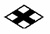 有效成分及其含量：毒死蜱40%使用范围和使用方法：使用技术要求:
1.根据当地农业生产实际兑水均匀喷雾，推荐用水量30—45公斤/亩，以达到药液喷到叶面湿润又刚好不滴水为宜。2.瓜类、莴苣苗期及烟草对本品敏感，施药时应避免药液飘移到上述作物上，以防产生药害。3.大风天或预计1小时内降雨，请勿施药。4.在水稻上的安全间隔期为7天，每季最多使用2次。5.施药后应设立警示标志，人畜在施药24小时后方可进入施药地点。产品性能:
本品为有机磷类农药，作用于害虫的神经系统，具有触杀、胃毒和一定的熏蒸作用。用于防治水稻稻飞虱。注意事项：
1. 本品为有机磷类农药，建议与其他作用机制不同的杀虫剂轮换使用。2.本品对蜜蜂、鱼类等水生生物、家蚕有毒，施药期间应避免对周围蜂群的影响、蜜源作物花期、蚕室和桑园附近。远离水产养殖区施药，禁止在河塘等水体中清洗施药器具。3.不能与呈碱性的农药等物质混合使用。4.使用本品应穿戴防护服和手套，避免吸入药液。施药期间不可吃东西和饮水，施药后应及时洗手和洗脸。5.孕妇及哺乳期妇女避免接触。6.用过的容器应妥善处理，不可作他用，也不可随意丢弃。中毒急救措施：
中毒症状表现为抽搐、痉挛、恶心、呕吐等。不慎吸入，应将病人移至空气流通处。不慎接触皮肤或溅入眼睛，应用大量清水冲洗至少15分钟。误服则应立即将病人送医院诊治。可以使用阿托品和解磷定。禁用吗啡、茶硷、吩噻嗪、利血平。医生在治疗时应注意防止迟发性神经毒性。洗谓时，应注意保护气管和食管。储存和运输方法：本品应贮存在干燥、阴凉、通风、防雨处，远离火源或热源。置于儿童触及不到之处，并加锁。勿与食品、饮料、粮食、饲料等同贮同运。质量保证期：2年备注：标注“限制使用”字样本次共汇总32个标签信息。作物/场所防治对象用药量（制剂量/亩）施用方式玉米田一年生杂草70-100毫升/亩茎叶喷雾作物/场所防治对象用药量（制剂量/亩）施用方式水稻移栽田一年生杂草20-25毫升/亩甩施作物/场所防治对象用药量（制剂量/亩）施用方式水稻田(直播)一年生杂草180-240毫升/亩土壤喷雾作物/场所防治对象用药量（制剂量/亩）施用方式冬小麦田一年生阔叶杂草35-45克/亩茎叶喷雾水稻移栽田一年生阔叶杂草及莎草科杂草40-50克/亩茎叶喷雾作物/场所防治对象用药量（制剂量/亩）施用方式水稻移栽田一年生杂草50-60毫升/亩甩施作物/场所防治对象用药量（制剂量/亩）施用方式水稻移栽田一年生杂草20-25毫升/亩甩施作物/场所防治对象用药量（制剂量/亩）施用方式水稻田(直播)一年生禾本科杂草25-35毫升/亩茎叶喷雾作物/场所防治对象用药量（制剂量/亩）施用方式十字花科蔬菜菜青虫45-60毫升/亩喷雾作物/场所防治对象用药量（制剂量/亩）施用方式甘蓝小菜蛾60-80毫升/亩喷雾作物/场所防治对象用药量（制剂量/亩）施用方式室内蚊/电热加温作物/场所防治对象用药量（制剂量/亩）施用方式非耕地杂草300-400毫升/亩茎叶喷雾作物/场所防治对象用药量（制剂量/亩）施用方式甘蓝小菜蛾30-40克/亩喷雾作物/场所防治对象用药量（制剂量/亩）施用方式苹果树斑点落叶病800-1000倍液喷雾作物/场所防治对象用药量（制剂量/亩）施用方式水稻稻飞虱12-15毫升/亩喷雾作物/场所防治对象用药量（制剂量/亩）施用方式甘蓝菜青虫6-8克/亩喷雾作物/场所防治对象用药量（制剂量/亩）施用方式柑橘树红蜘蛛1500-2000倍液喷雾作物/场所防治对象用药量（制剂量/亩）施用方式小麦田一年生阔叶杂草15-23毫升/亩茎叶喷雾作物/场所防治对象用药量（制剂量/亩）施用方式冬小麦田阔叶杂草60-80克/亩喷雾作物/场所防治对象用药量（制剂量/亩）施用方式冬小麦田一年生禾本科杂草及阔叶杂草3-4克/亩茎叶喷雾春小麦田一年生禾本科杂草及阔叶杂草2-3克/亩茎叶喷雾作物/场所防治对象用药量（制剂量/亩）施用方式冬小麦田一年生阔叶杂草5-6毫升/亩茎叶喷雾作物/场所防治对象用药量（制剂量/亩）施用方式小麦田一年生杂草4-6克/亩茎叶喷雾作物/场所防治对象用药量（制剂量/亩）施用方式冬小麦田一年生杂草120-150克/亩土壤喷雾水稻旱直播田杂草80-120克/亩土壤喷雾作物/场所防治对象用药量（制剂量/亩）施用方式春大豆田阔叶杂草2-2.5克/亩茎叶喷雾作物/场所防治对象用药量（制剂量/亩）施用方式棉花棉铃虫30-50毫升/亩喷雾作物/场所防治对象用药量（制剂量/亩）施用方式水稻田(直播)一年生杂草6.25-7.5毫升/亩茎叶喷雾作物/场所防治对象用药量（制剂量/亩）施用方式大豆田一年生阔叶杂草春大豆田：150-200毫升/亩，夏大豆田：100-150毫升/亩茎叶喷雾移栽水稻田莎草及阔叶杂草160-200毫升/亩茎叶喷雾作物/场所防治对象用药量（制剂量/亩）施用方式甘蓝蜗牛400-500克/亩撒施作物/场所防治对象用药量（制剂量/亩）施用方式黄瓜白粉病60-80克/亩喷雾作物/场所防治对象用药量（制剂量/亩）施用方式小麦蚜虫10-20克/亩（南方）；30-40克/亩（北方）喷雾水稻稻飞虱10-20克/亩喷雾芹菜蚜虫10-20克/亩喷雾韭菜韭蛆200-300克/亩药土法作物/场所防治对象用药量（制剂量/亩）施用方式甘蓝菜青虫30-50毫升/亩喷雾作物/场所防治对象用药量（制剂量/亩）施用方式黄瓜霜霉病100-133.33克/亩喷雾作物/场所防治对象用药量（制剂量/亩）施用方式水稻稻飞虱75-100毫升/亩喷雾